CONCOURS PRO’DESIGN
FORMULAIRE D’INSCRIPTION 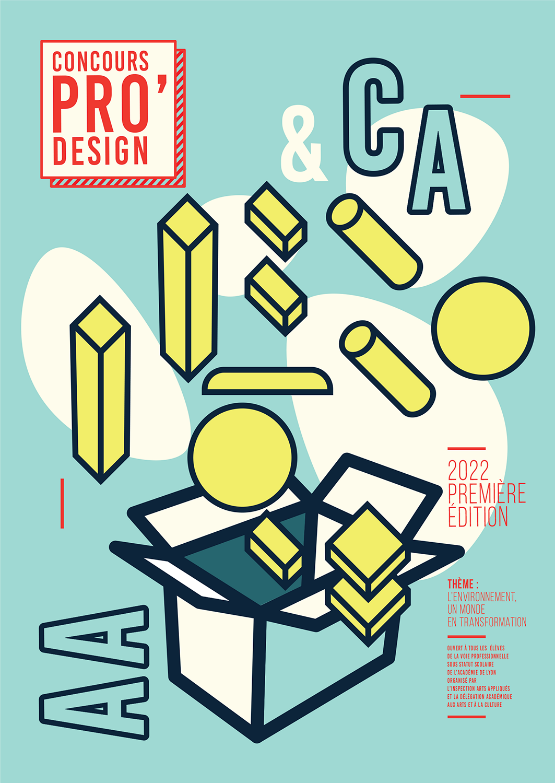 
Inscription jusqu’au 5 novembre minuit.
Rappel des attendus de rendus :
- Une planche minimum format Raisin ou vidéo qui présente la démarche de réflexion et les différentes étapes de réalisation - Un prototype ou maquette d’intention- Un texte d’un format A4 maximum ou vidéo explicatifsA envoyer par courrier ou déposer à la DAAC (site CANOPE) pour le 6 mai 2022 dernier délai :
47, rue Philippe de Lassalle LYON 4
CHAMPS A RENSEIGNER POUR INSCRIPTION ET A ENVOYER A  caroline.malterre@ac-lyon.fr

- Etablissement : - Ville :- Professeur responsable :- Niveau de la classe : CAP / BAC PRO / BMA

- Thématique choisie : 
❒ S’ancrer dans son territoire❒ Cultiver une société conviviale
❒ Réduire son impact❒ Re-lier design et artisanat